Nom :	                                                      Prénom :	                                                   Classe :		Préparation d’une solution titrée I    SOLUTION AQUEUSE   	 Dissolution du saccharose (sucre) II      CONCENTRATION MOLAIRE La concentration molaire CA  d’un composé chimique A est la quantité de matière de ce composé  dissout dans un litre de solution	…………………..………………	……………………..Indiquer la signification des grandeurs et leurs unités……………………………………………………………………………………………………………Exemples :Quelle est la concentration d’une solution obtenue par dissolution de 0,050 mol de diiode dans l’eau de façon à obtenir une solution de 200mL ?…………………………………………………………………………………………………………….Quelle quantité de glucose G contient une solution de 300mL de concentration 0,50 mol.L-1 ?…………………………………………………………………………………………………………….III     preparation dune solution titree  a partir dun solute :       On veut préparer un volume VS = 100,0 mL d’une  solution  de  saccharose (C12H22O11) de  concentration   CS = 0,0500 mol.L-1         Questions : Quelle quantité nS de saccharose doit-on placer dans la fiole jaugée ? Quelle masse mS ?…………………………………………………………………………………………………………….…………………………………………………………………………………………………………….Mode opératoire : décrire brièvement comment peut-on préparer  une solution aqueuse de saccharosede volume V = 100 mL et de concentration C = 0.05 mol.L-1IV     A PARTIR DUNE SOLUTION PLUS CONCENTREEOn veut préparer un volume V1 = 200 mL d’une solution S de chlorure de sodium de concentration C1 = 0.4  mol.L-1 partir d’une solution So  de concentration Co = 1 mol.L-1 Il faut pour cela déterminer le volume Vo de la solution So à prélever .calculer alors V0…………………………………………………………………………………………………………..Mode opératoire : décrire  une démarche expérimentale pour obtenir la solution S  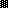 